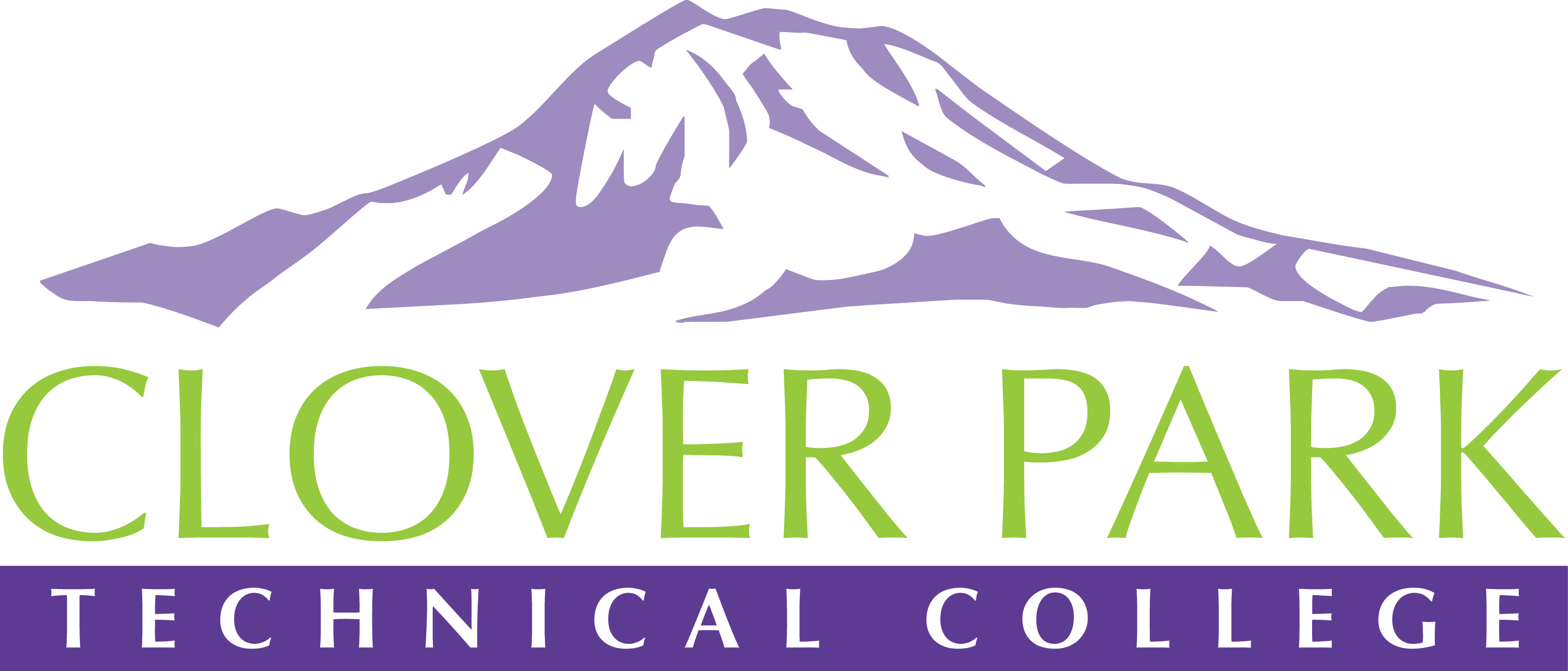 Accessible Technology Committee Meeting AgendaJanuary 8, 2019Today’s Topics:
(1:00) Open and Welcome New Members(1:05) Procedure for Policy 3.8 – Need Sub Committee(1:25) Accessibility Bytes trainings - Need Sub Committee(1:45) Open Floor – Open to provide feedback on committee work or raise concerns about practices on campus.(1:55) Assignment of action items (Beginning stages of drafting our procedure – need input from all departments)(2:00) Close Meeting2018-19 Accessible Technology Committee Focus AreasBuilding up our team (diverse participation - including Faculty and Student representation)Building sub workgroups/committees to provide specific support to areas on campusCampus Training and Outreach (Accessibility Bytes, overhaul of Accessibility 101)Drafting a Procedure for our Policy (starting Winter 2019)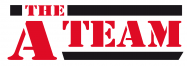 